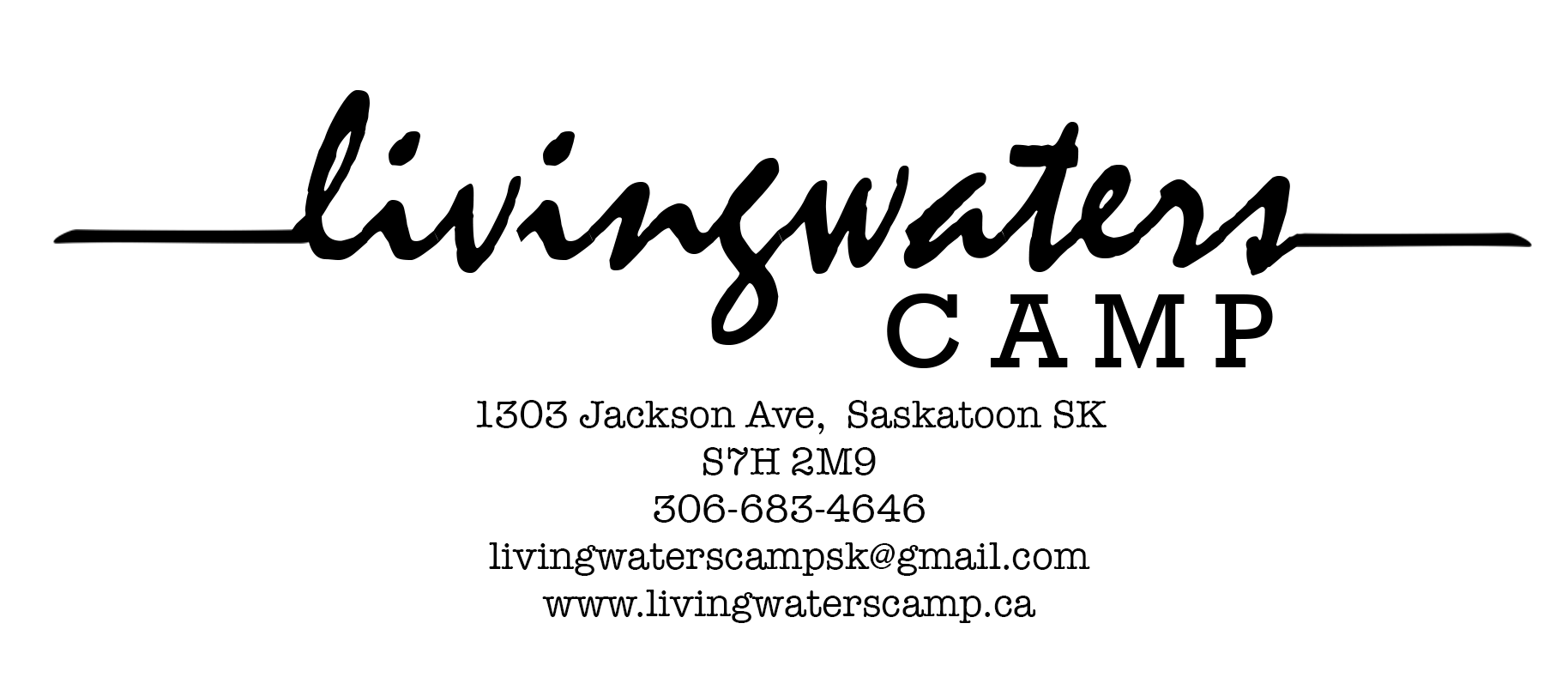 April 16, 2019Dear Camp Supporter,I love Living Waters Camp.   I love the serenity of the grounds and the work I see God doing in the lives of children, teenagers and adults.  Each year we see new and more people at our camps.  There is so much to be grateful for!I am excited about the progress we have made on our facilities over the last few years;-  the children’s playground.-  the large windows and the deck addition at the dining hall.-  the redo of the interior of the Children’s Chapel.-  the solar panels have cut our power bill significantly.-  the seasonal sites are a good addition and revenue generator.  As of today we have eight seasonal sites rented for the 2019 camp year and six monthly rentals.OUR CAMP IS OPEN FOR BUSINESS!We also know that the more we can use our camp all year the more financially viable our camp becomes.  We are adding on to the lodge. We began this project last year and you will notice a significant difference when you arrive at Living Waters this summer.  The outside is looking great but the inside needs to be completed so we can begin to offer the lodge for use for retreats and leadership meetings throughout the year.  We are adding on ten additional rooms with washroom facilities included in them and a main floor meeting room with kitchen facilities.   Our goal is to raise $50,000 towards this project by May 15, 2019.  Can you help us?You can give by;1 - sending a cheque in the provided envelope.2 - phone the office at 306-683-4646 and give using your credit card.3 - dropping by the office and give by debit card or credit card.4 - E-transfer to lwcpayments@gmail.com5 - or visit our website to give by credit card.Please give as you are able.  My wife Donna and I believe in camp and want to help us reach our goal by May 15th.  We will top up the first one hundred gifts that exceed $50 or more with a $10 bonus donation.  Together we can do this.Sincerely,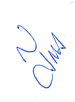 John DrisnerSK District SuperintendentJD:nm